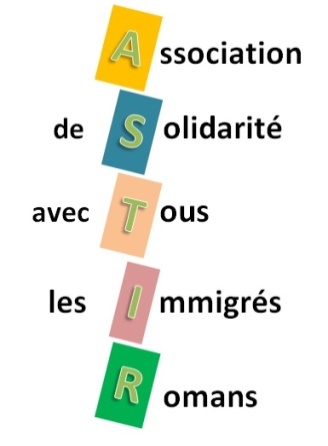 								Romans, le 6 mai 2019,			Madame, Monsieur,			Nous avons la joie de vous inviter à notre Assemblée Générale qui aura lieuVENDREDI 17 MAI 2019 à la Maison de Quartier St Nicolas à Romans – Déroulement de la soirée :18h : Accueil – Emargement – Renouvellement d’adhésion …. 18h30 : Présentation du rapport d’activités,  du bilan financier, renouvellement du C.A, orientations pour l’ASTIR19h45 environ : intervention de Josie Boucher de la FASTI (fédération des ASTI) suivie d’un débat – « Du légitime au légal… jusqu’où aller dans le soutien aux migrants ». .. ?21h : Repas partagé (avec ce que chacun et chacune apportera ;  l’ASTIR fournit boissons, couverts, verres et assiettes)Les personnes, à jour de leur cotisation le 17 mai au début de l’A.G, pourront participer au vote ou se faire représenter (voir modèle de pouvoir ci-dessous, à nous renvoyer) Dans l’espoir de vous compter parmi nous le 17 mai, nous vous prions de croire en l’assurance de nos sincères salutations.					Pour l’ASTIR ,  Arlette TARDY (présidente) ----------------------------------------------------------------------------------------------------------------Je soussigné (nom, prénom)................................. demeurant à ........................... donne pouvoir à (nom, prénom)........................................................ pour me représenter et prendre part aux votes en mon nom lors de l'Assemblée Générale Ordinaire de l’ASTIR qui se tiendra le 17 mai à la Maison de quartier St Nicolas (Romans).Date et signature--------------------------------------------------------------------------------------------------------------ASTI ROMANS  - Maison de quartier St Nicolas - 14 place du Chapitre - 26100 ROMANSastiromans@gmail.com - Contact : Tel 06 16 83 36 43